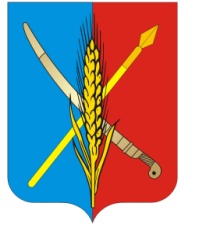 АДМИНИСТРАЦИЯВасильево-Ханжоновского сельского поселенияНеклиновского района Ростовской областиПОСТАНОВЛЕНИЕ   "   11     " мая        2018  г.   № 40        с. Васильево-ХанжоновкаОб отмене постановления  администрации  Васильево-Ханжоновского сельского поселения от 29.12.2012 № 83 « Об утверждении Положения об организации и осуществлении первичного воинского учета  граждан на территории Васильево-Ханжоновского сельского поселения»  На основании  пункта  2 статьи 1 Федерального закона Российской Федерации  от 17.07.2009 года № 171-ФЗ « Об антикоррупционной  экспертизе нормативных правовых актов и проектов  нормативных правовых актов», протеста  прокуратуры  Неклиновского района от 05.04.2018 года  на постановление  администрации  Васильево-Ханжоновского сельского поселения от  29.12.2012 № 83 « Об утверждении Положения об организации и осуществлении первичного воинского учета  граждан на территории Васильево-Ханжоновского сельского поселения»,   постановляю:1. Отменить постановление  администрации  Васильево-Ханжоновского сельского поселения от 29.12.2012 № 83 « Об утверждении Положения об организации и осуществлении первичного воинского учета  граждан на территории Васильево-Ханжоновского сельского поселения». 	2. Постановление вступает в силу со дня его официального опубликования.3. Контроль за выполнением настоящего постановления оставляю за собой.Глава АдминистрацииВасильево-Ханжоновского сельского поселения					С.Н.Зацарная